FOR IMMEDIATE RELEASEOCTOBER 30, 2020TION WAYNE RETURNS WITH NEW SINGLE “DELUDED” (FEAT. MIST)ALSO ARRIVES WITH AN OFFICIAL COMPANION VISUALDOWNLOAD/STREAMWATCH/SHARE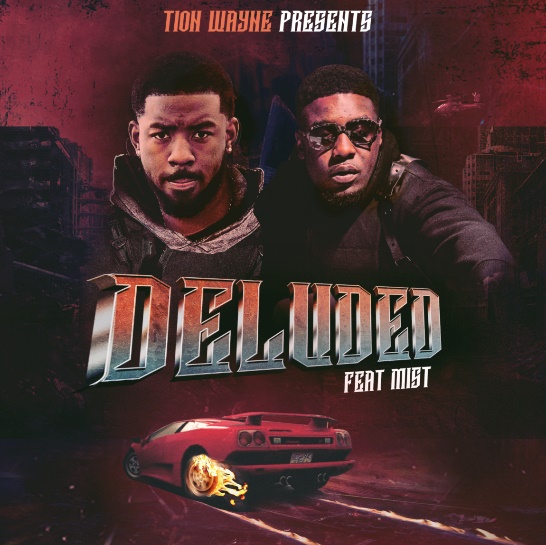 Download press image and artwork HERE“His style isn’t as prosaic as simply rapping over instrumentals: it’s as if he dances and glides over them, a surfer rolling waves, telling aspirational stories of central London shopping sprees and Michelin star restaurants over percussion-heavy, synth-led productions.” – The GuardianAfter releasing one of the biggest British rap tracks this year with the massive Stormzy and Dutchavelli-assisted “I Dunno” in May, British hip-hop heavyweight Tion Wayne releases brand new single “Deluded”. Featuring an all-star cameo from Birmingham’s MIST, the track is available now via Atlantic Records here and is accompanied by an official visual also available now here. Few artists have managed to build the enduring legacy that Tion Wayne has. In the space of just a few short years, his reach and influence on British rap has permeated almost every aspect of UK music culture. With four Top 10 singles so far and over 500M streams across platforms, his legacy thus far points to an artist that is not just a titan of his scene, but also a unique figurehead that is able to transcend specialist culture and dominate mainstream spaces.After selling out the likes of Brixton Academy within days, Tion released “I Dunno” in May. The reception and groundswell around the track propelled the track into instantly becoming not just a new fan favourite, but also one of the biggest singles of the year. Recently certified as Tion’s second silver-selling single, it joins two previous platinum singles with “Options” and “Keisha & Becky” as part of the rapper’s impressive achievements. With recent collaborations with the likes of 6lack, Rema, NSG, Aitch, Davido and Dave and already hard at work on new music, 2021 is already primed for Tion to dominate UK music.“Deluded” is available now via Atlantic Records here.CONNECT WITH TION WAYNEINSTAGRAM | TWITTER | SOUNDCLOUDPRESS CONTACTSELAM BELAY // SELAM.BELAY@ATLANTICRECORDS.COM 